Für die Woche vom 04.12.2023 – 08.12.2023MontagDienstagMittwochDonnerstagEieromlettemit Rahmspinat und Stampfkartoffeln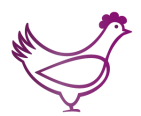 Tomatensuppe mit Reis und BrötchenHähnchen Hacksteak mit Geflügelsoße, Apfelrotkohl und KartoffelnPenne-Nudeln mit Rinderbolognese 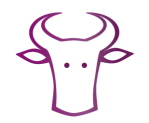 